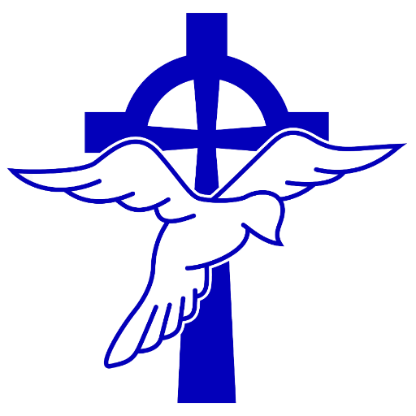 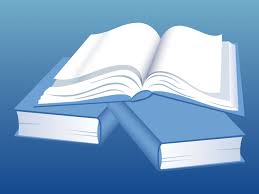 Dear Year 12 student to be,What strange times we are currently living in. No exams! All that preparation only to have final examinations cancelled. We understand that this is the most confusing and frustrating of times. But please be assured that we are doing our best to get each and every one of you what you truly deserve.Now with some spare time on your hands, it’s time to look ahead to the next phase of your education. We have put together a few simple tasks for you to complete over the next few weeks. They will keep your mind active, give you a chance to try out some A Level and Vocational style activities and encourage you to make an informed opinion.Subject teachers are on hand to answer any questions you might have related to the subject specific task or the courses you have opted to take. Many have set up TEAMS that you can access, others you can email. Just remember we are all still here for you, you just have to ask.A Levels are undoubtedly more challenging than GCSEs: these simple tasks and the subject specific transition tasks will help you to train your brain and arrive in September ready to make a flying start. We look forward to celebrating with you on GCSE Results Day and enrolling you on your A Level and Vocational courses of choice.Bishop Vaughan StaffTASK 1 - THINKING Go to https://www.futurelearn.com/courses and find a short course that interests you. No more than 3 weeks, no more than 2 hours per week. You don’t have to do it now - unless you want to! Write down their names below with a brief explanation of why you have chosen them? Think about trying something new, to take a risk, to develop something you used to be good at.TASK 2 - CURRENT AFFAIRS Choose one of the news stories listed on this website: https://www.independent.co.uk/news/worldSummarise the story you have read.What is your opinion on what you have read.What do you think will happen next and why?TASK 3 - LISTENING AND WRITING Watch this video on the Cornell notetaking methodhttps://www.youtube.com/watch?v=ErSjc1PEGKEChoose one of the podcasts listed below. Listen to one episode. Use the Cornell notetaking method to record what you hear.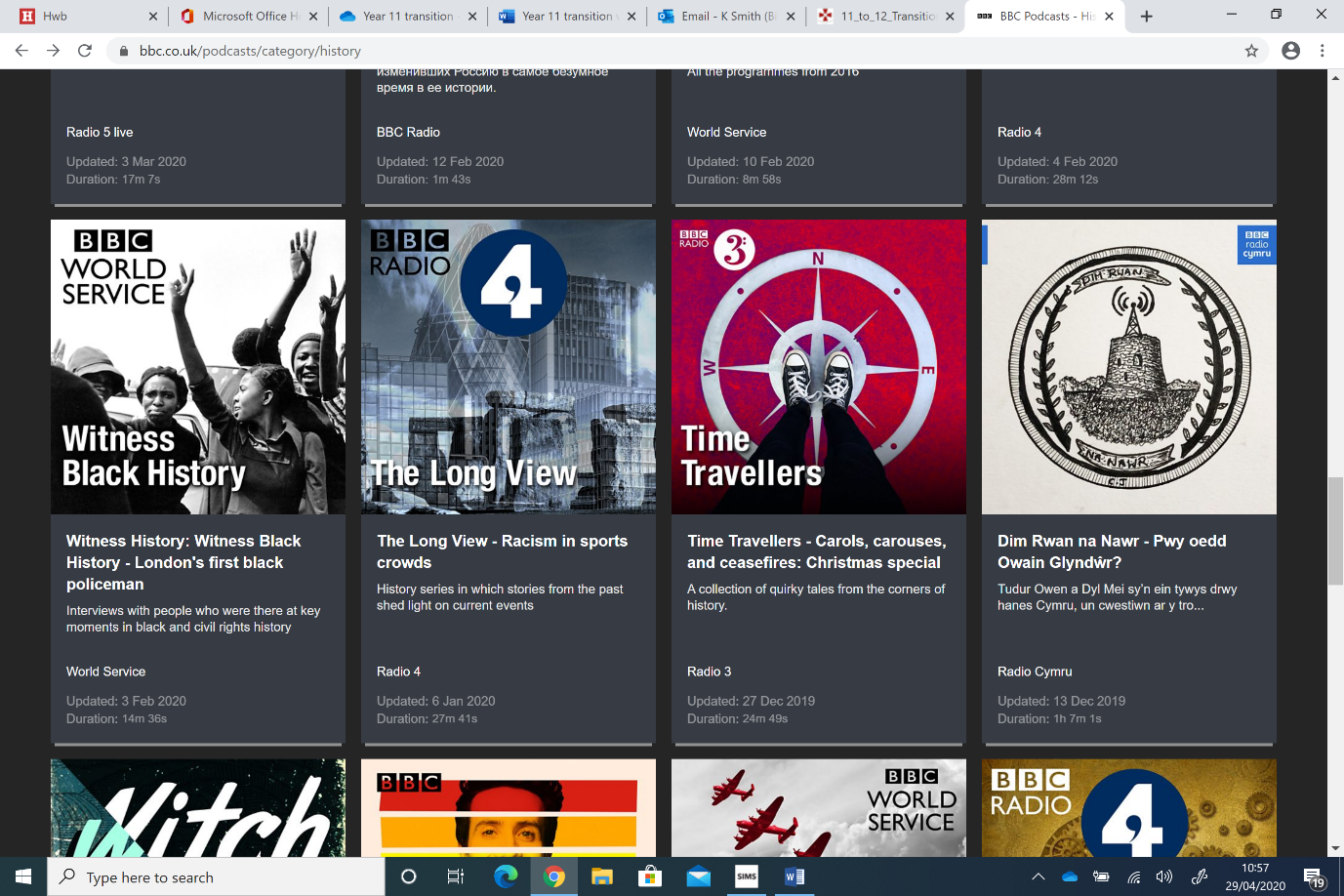 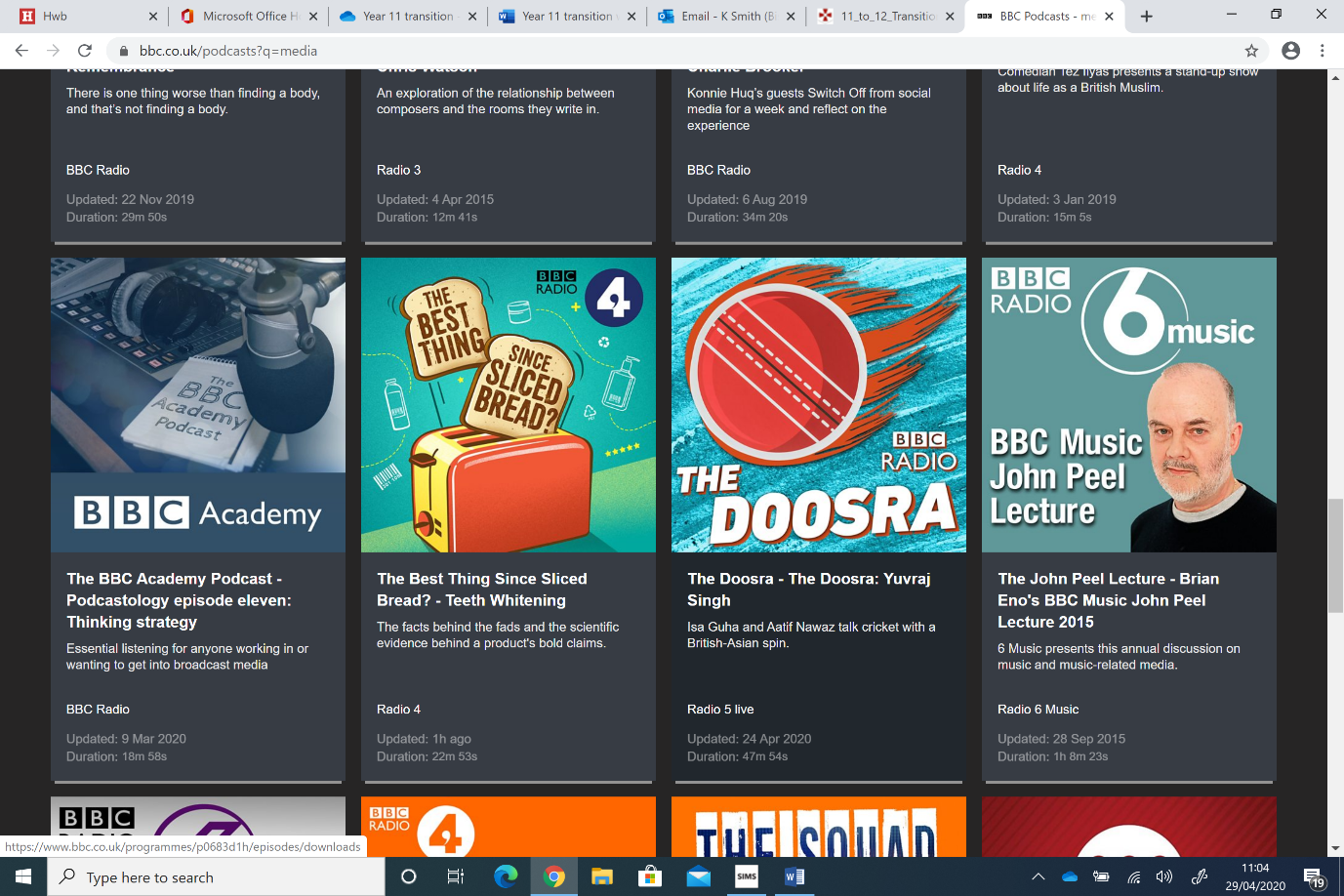 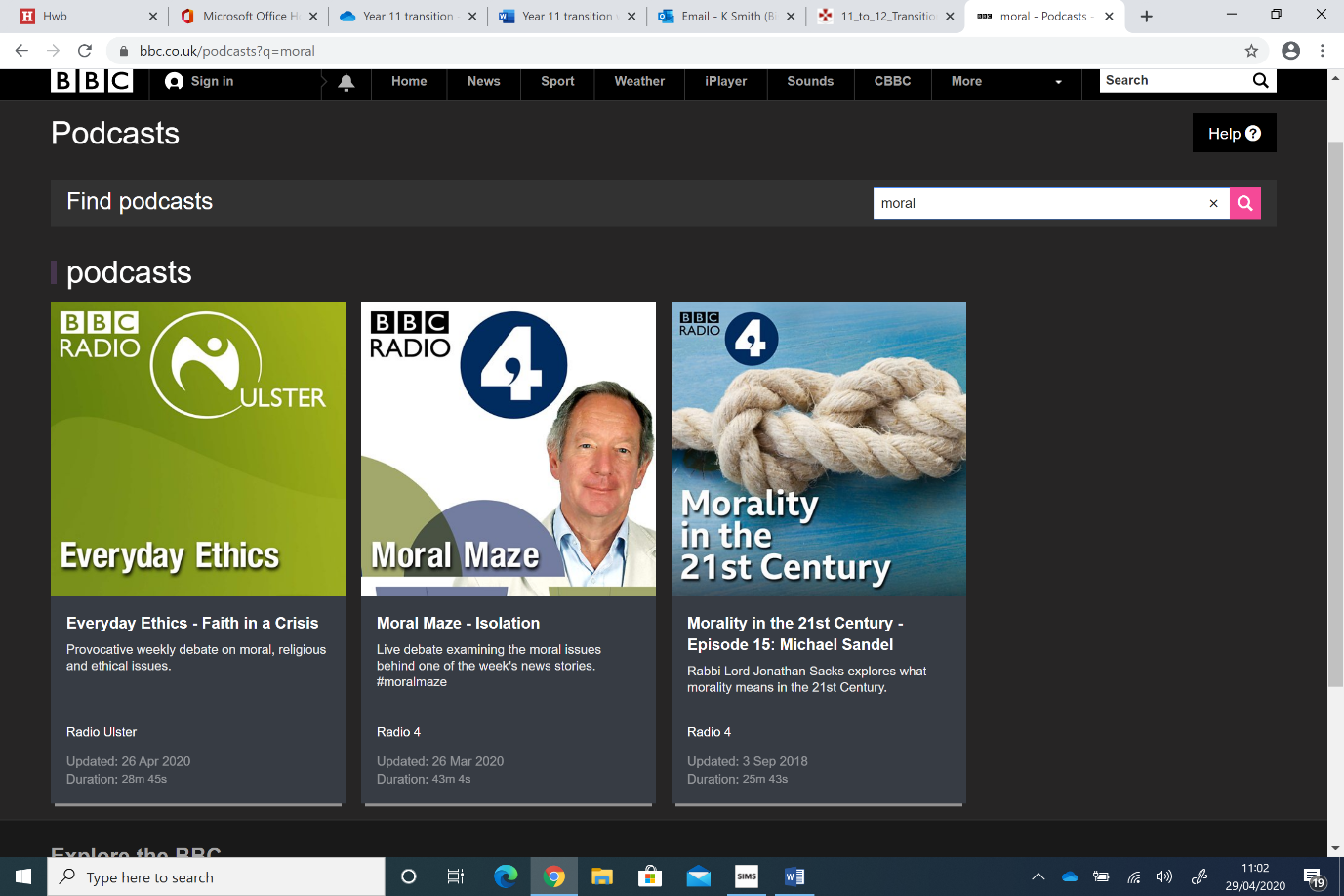 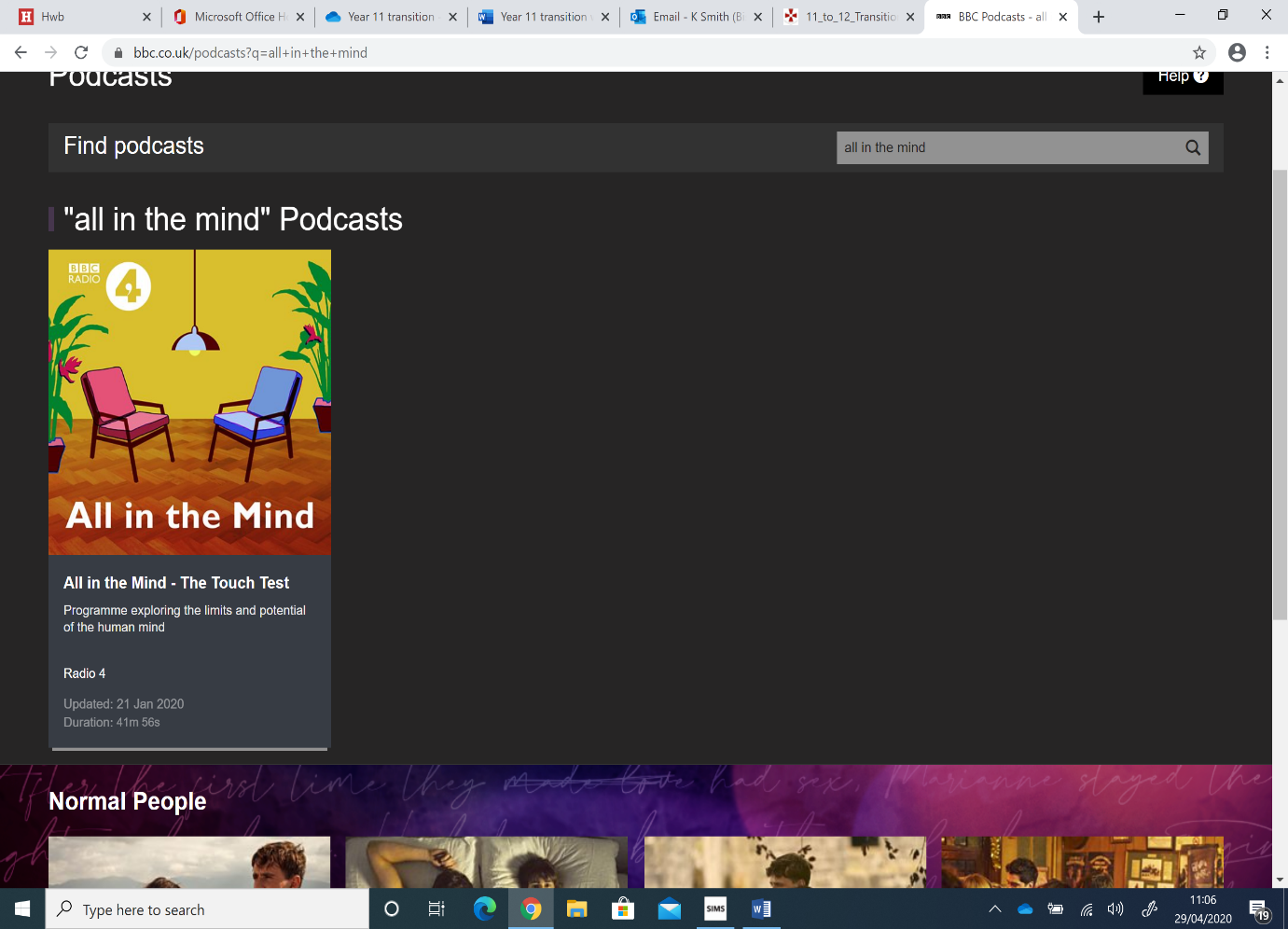 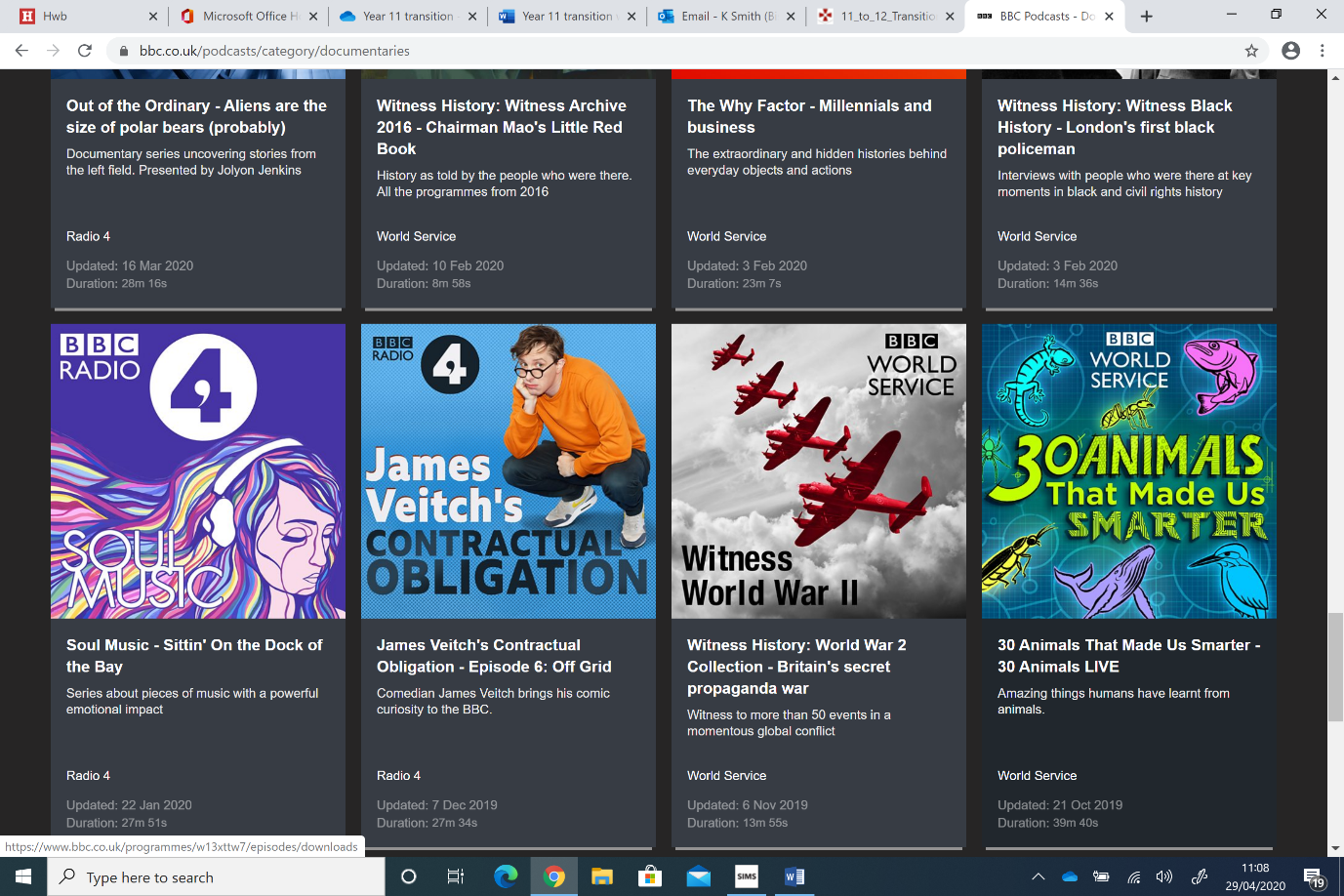 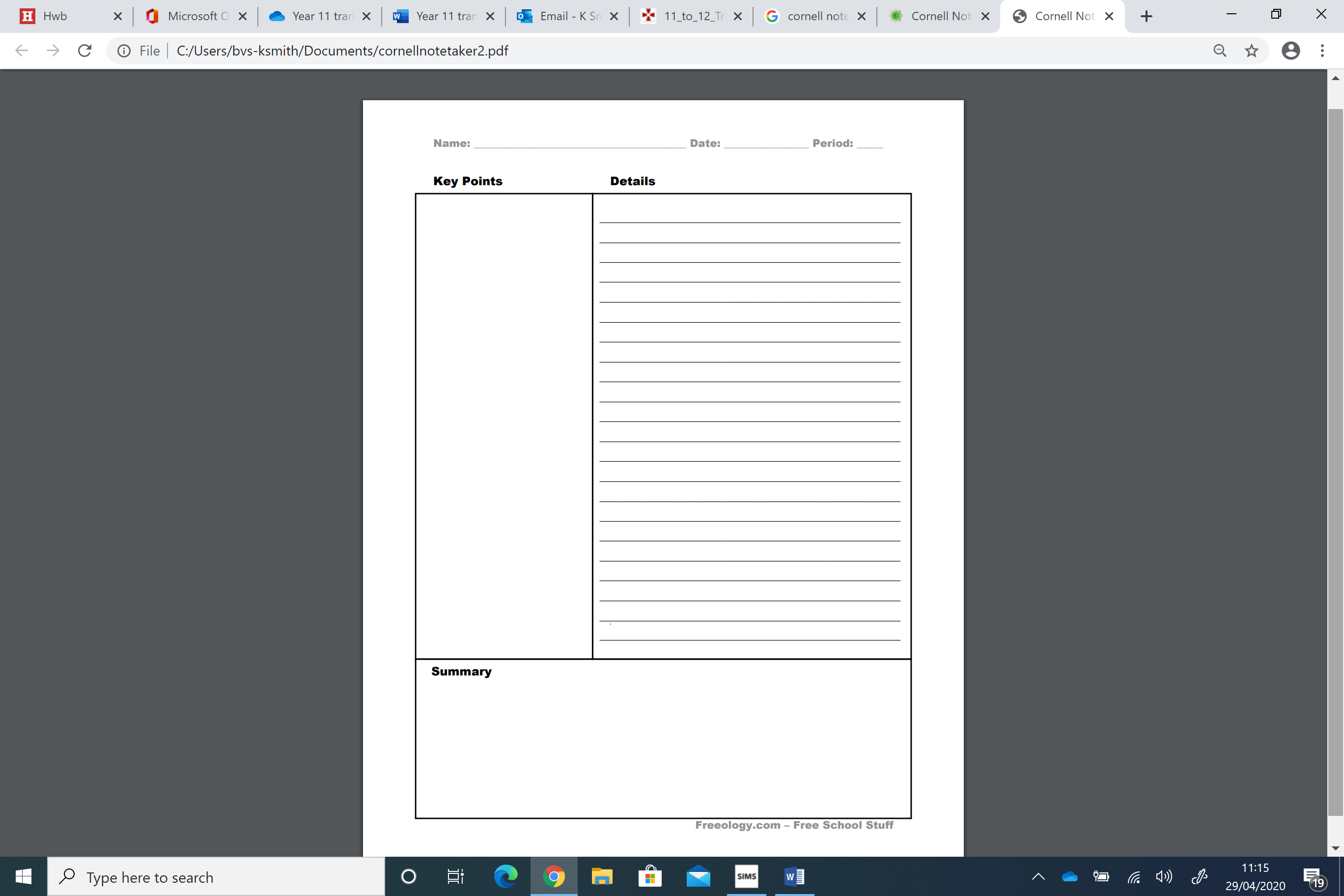 TASK 4 - REFLECTION Over the last two years you will have learned a lot about what you are capable of, how you like to work, what distracts you and what motivates you. Take a moment to think about this. Complete the table below with your reflections:Course Description: Art & Design is designed to enable learners to gain a sequential and incremental learning experience from a broad introductory foundation of art, craft and design related to option choice at AS, through to greater specialism and achievement at A level. Task/ Pre-readingBefore you start your Art lessons you will need to start building up a bank of examples of your own personal art work. The first project in Year 12 will be based on 'Me Myself and I'. This theme can look at areas of your home environment, location where you live, your family and friends, and your interests and hobbies. Suggested techniques could include drawing, photography, painting, collage, textiles, sculpture or any other alternative methods that you may choose or have available at home. One of your pieces of work could be a direct response to an artist of your choosing, this could be a direct study or an interpretation of an artwork. You could look at local Welsh artists, such as Hannah Davies, James Donovan, David Carpanini, Valarie Ganz for example. Consider whether you want to work in a similar media to your chosen artist or re-invent their work with a completely different medium.Course Description: This specification is divided into a total of 5 units, 2 AS units and 3 A2 units. The AS represents the first year of a two year A level qualification but it can be studied separately. Unit 1: Basic Biochemistry and Cell Organisation (AS) Unit 2: Biodiversity and Physiology of Body Systems (AS) Unit 3: Energy, Homeostasis and the Environment (A2) Unit 4: Variation, Inheritance and Options (A2) Unit 5: Practical examination (A2) Task/ Pre-readingAs a department, we have created a Team for you to access the ‘Pre-Reading’ materials. This is the most effective way for you to access materials, ask questions to staff directly before the start of your A-Level. Pupils who have already indicated that they wish to study Biology have been added to a TEAM. If you are not currently able to access this please email Mrs Morgan (Morgans345@hwbcymru.net) and she will support you. This link will take you do a document with a number of suggested activities and tasks you can work your way through. A guide to help prepare yourself for studying AS level BiologyCourse Description: This specification is divided into a total of 5 units, 2 AS units and 3 A2 units. The AS represents the first year of a two year A level qualification but it can be studied separately. Unit 1: The Language of Chemistry, Structure of Matter and Simple Reactions (AS) Unit 2: Energy, Rate and Chemistry of Carbon Compounds (AS) Unit 3: Physical and Inorganic Chemistry (A2) Unit 4: Organic Chemistry and Analysis (A2) Unit 5: Practical Examination (A2)Task/ Pre-readingAs a department, we have created a Team for you to access the ‘Pre-Reading’ materials. This is the most effective way for you to access materials, ask questions to staff directly before the start of your A-Level. To join this Team please use the code: dvriz8lThis link will take you to a document with a number of suggested activities and tasks you can work your way through: A guide to help prepare yourself for studying AS level ChemistryAS Chemistry Induction BookletCourse Description: The units of work we cover are:-Health and Safety in the Engineering WorkplaceElectrical and Electronic PrinciplesEngineering Drawing for TechniciansApplications of Computer Numerical Control in EngineeringComputer Aided ManufacturingPrincipals and applications of electronic devices and circuitsThese 6 units will give you a good understanding of the world at work and help streamline your view to which area of Engineering you would like to pursue. Task/ Pre-readingSome students will have the opportunity to part take in a competition run by the EESW (Engineering Education Scheme for Wales) which is an excellent way to link with a company who set your team a challenge and that is showcased against 70 other schools, where you have the opportunity to win awards (and money £50), all this will help build your UCAS points and personal statement. Please check out the EESW website for more information and opportunities - http://www.stemcymru.org.uk/ If you require further information please don’t hesitate to contact Mr Smith via email SmithA293@hwbcymru.net  Course Description: This is an engaging course where you will be encouraged to develop your enjoyment of literature and language through integrated studies. You will be expected to approach and respond to a range of texts including poetry, prose and a screenplay.Task/ Pre-readingThere is no better way to prepare for this course, than gaining valuable knowledge and understanding from pre-reading a range of relevant texts and materials before you embark on your studies. Some suggestions of a great place to start below:the poetry collection for AS study is prescribed by the WJEC.  A list of the poems can be found on Appendix C of the specification.  This is accessed from the WJEC website and printed on the last page; the qualification requires study of all of the poems as well as detailed knowledge of the poet, form and historical context;non-literary text study - read Robert Minhinnick: Watching The Fire-Eater (Seren.)  Consider reading a selection of the essays;Post-1900 drama - read (or watch!) Marc Norman and Tom Stoppard: Shakespeare in Love (Faber.)  This is a screenplay and won a number of awards;refer to literary and linguistic free resources available on the WJEC website in order to revise terminology required for this qualification.Course Description: English Literature offers the opportunity to develop analysis skills that will help you succeed in your future career no matter what you go on to do. It is particularly relevant to journalism, broadcasting, teaching, law and the theatre arts. In it we build on the skills and knowledge you have developed at GCSE to explore the worlds of various authors, periods and contexts. We read poetry, prose and plays. Some of the themes explored are the development of the individual, the ways in which individuals respond to their world and the way power structures impact on, shape and change individuals and societies. We explore moral choices and the nature of humanity itself.Task/ Pre-readingRead widely: everything you read adds to your reading experience and helps develop your fluency and taste. Watch screen adaptations of classic novels and plays. Use the internet to make a time line of famous writers and research their lives, times and work. I recommend:read a range of classics, in particular 'Jane Eyre' by Charlotte Bronte and 'David Copperfield' by Charles Dickens; in preparation for the drama unit read 'Loot' by Joe Orton and 'Doctor Faustus' by Christopher Marlowe; poetry collection, Philip Larkin: The Whitsun Weddings (Faber) & Carol Ann Duffy: Mean Time (Picador); refer to the free digital resources available on the WJEC website. Research how writers have been treated across time and place. For example, you could look at the historical treatment of female writers or writers of colour. You could explore how totalitarian states have treated writers and their work.Course Description: AS and A level Geography is a diverse course covering numerous topical themes including tectonics, changing landscapes, changing places, global governance and sustainability. Due to the nature of the course it is an appealing choice for post -16 education and past pupils often comment how the skills they developed in lessons equipped them well for the work place and further education courses.Task/ Pre-readingAs a department, we have created a Team for you to access the ‘Pre-Reading’ materials. This is the most effective way for you to access materials, ask questions to staff directly before the start of your A-Level. All transition activities are currently on the GCSE Geography Teams. If you are not currently able to access this please email Mrs Davies (DaviesL1885@hwbcymru.net) and she will support you.This link will take you do a document with a number of suggested activities and tasks you can work your way through. Transition to A Level GeographyCourse Description: The Government and Politics course relies heavily on students referring to real-world examples of political events, people and ideas. This means you need a good awareness of current affairs by watching and reading the news and keeping up to date with major political developments, both in the UK and worldwide. This is particularly true for 2020 – already, there has been a new government in the UK followed by the signing of a Brexit withdrawal agreement, a global pandemic with questions being asked about the UK government’s response, the unique experience of a serving British PM being hospitalised and a major global recession. The US presidential election takes place in November and the UK needs to finalise a Brexit deal in December. The course will help you make sense of these events and be develop informed opinions about complex issues.AS Modules:Government in Wales and the United KingdomLiving and participating in a democracyA2 Modules:Political concepts and theoriesGovernment and politics of the USATasksKeep a weekly politics diary. Once a week, write down the main events that have been in the news, along with a brief summary/description. It might be helpful to structure your diary in terms of Welsh politics, UK politics, USA politics and global politics. At the moment, much of the news will be about the coronavirus pandemic but think about the POLITICAL issues behind this news - what is the government of the UK or USA doing? What laws have been passed? What criticisms are being made of these actions?Research the last 5 UK Prime Ministers (from 1997 to the present) and make notes on each individual and their time in power – their biographies and how they got into politics, their role in their party before becoming leader as well as their time as PM. What were the main political events during their term? (Think along the lines of major laws, wars, the economy.) Why did the PM stop being PM? What happened in each election?Research and make notes on the members of the Welsh cabinet (https://gov.wales/cabinet-members-and-ministers) and the UK cabinet (https://www.gov.uk/government/ministers). Know who the ministers are and what their jobs are, research their voting records, write brief biographies for them to understand their background and experiences.The main parties in the UK are the Conservatives, the Labour Party, the Scottish National Party and the Liberal Democrats. Research these parties – find out their policies and the differences between them. Have they ever been in power? What actions did they take when running the country? Why have they lost elections?Pre-reading Watch news programmes – BBC, ITV and SkyWatch Newsnight on BBC2 or The Andrew Marr Show on BBC1 on SundaysRead broadsheet newspapers – The Guardian is available online for free. The Times requires subscription but you can read two articles a week for free if you register.Please avoid tabloid newspapers such as The Sun, The Daily Mail and The Mirror – these will not be very helpful!The Guardian Long Read is available online and excellent for developing your wider political and social knowledgeThe New Statesman, The Week and The Economist provide good overviews – some articles are free to access onlineOn Instagram, @NowThisNews and @NowThisPolitics offer handy summaries of major eventsThere are some excellent politics podcasts available – The Daily is particularly goodYou can also read any books about politics or politicians that interest you – for example, if you are interested in Donald Trump, read Fire and Fury by Michael Wolff or if you prefer British politics, read A History of Britain by Andrew MarCourse Description: The course is designed to prepare students to work in Health/Social Care related careers in a professional capacity. A range of Health and Social care related units are studied. The course examines a wide variety of current and topical Health and Social Care issues within its structure which demonstrate the diverse nature of the Health and Social Care sector.Task/ Pre-readingFantastic opportunity to research 'Public Health Wales', thinking about the way data is collected and interpreted. Using the website https://phw.nhs.wales/topics/latest-information-on-novel-coronavirus-covid-19/   consider the strategies that are being used to track and monitor all diseases particularly Covid-19 during this pandemic. What initiatives are being employed to control the virus? How do they differ from other disease management?Research 'Human Life stages' paying attention to child development (birth to 7yrs milestones) and also the ageing process as this is the Unit that we begin the course with.Course Description: The A Level History course is designed to give you an overview of different periods and regions of history – we cover the medieval world and the modern, as well as examine events from British, European and American perspectives. History is also about skills – you will need the ability to analyse sources and make judgements about their value, as well as write detailed essays which showcase your opinion whilst also demonstrating a balanced approach to the evidence. For this reason, you should not just limit yourself to reading about the topics we study. The more you read and learn about wider history, the better – the strongest historians are able to compare events from different time periods and understand cause and consequence on a larger scale.AS Modules:Politics, Protest and Reform: Britain 1780-1880Weimar Germany: 1919-33Crusading Europe: 1095-1148A2 Modules:The American Century: 1890-1990Nazi Germany: 1933-45TasksTo prepare for the Politics, Protest and Reform module, complete the ‘Peterloo to the Pankhursts: Radicalism and Reform in the 19th Century’ course on Futurelearn.com - the course is free and online and covers some of the important topics on your AS course.You can also watch the film ‘Peterloo’ - this is available to stream on Amazon Prime and is also on Sky Cinema if you have access to either.It will be very useful to know how the British political system works. There are several videos on the UK Parliament YouTube channel, under the topic of ‘Teach Parliament’. Make notes on each of the videos to understand how our parliament functions.For the Weimar/Nazi course – you can re-read the notes from your GCSE course. But it is also essential to have a wider understanding of Europe at this time. Research what Europe was like before and after the First World War – in particular, Britain and France. What changes occurred as a result of the war? What was the impact of the war on the economy of countries other than Germany?Hitler’s rise to power was partly based on fear of the Communists taking power, as they had in Russia. Research the Russian Revolution of 1917 and make notes.The Nazis were not the only fascist nation in Europe in the 1930s. There was also Italy under Benito Mussolini and Spain under General Franco. Research these two men and write short biographies of them. Find out how they took power in Italy and Spain respectively and how their fascist regimes ended. Make timelines of these events.Pre-reading Although history is obviously about the past, a good historian needs awareness of current events and modern politics. As such, you need to watch and read the news, such as the BBC.The Guardian newspaper is available online for free. You have to pay to access The Times but can read two articles a week for free if you register.The Guardian publishes ‘Long Reads’ every week – just google the phrase. These are on a variety of topics but will make you better informed and also show you what good writing should look like – these longer articles only take about 15 mins to read but will help you construct strong essays in your studies.BBC4 is currently showing a range of documentaries on many topics, from the Romans to the 19th century surgery and medicine. Watch any of these that take your interest – again, it will develop the wider historical knowledge you need.The History Association is sharing virtual talks from historians – several of these are relevant to your course, such as ones on women’s suffrage and the Spanish Civil War. However, watch any that take your interest – although the talks are long, it will start developing your historical skills and understanding at a higher level. Make notes of the talks you listen to: https://www.history.org.uk/historian/categories/14/news/3818/your-ha-virtual-branchSwansea University is producing study guides on a number of topics for A Level students: https://www.swansea.ac.uk/history/history-study-guides/The History of Parliament website (https://www.historyofparliamentonline.org/) is an excellent starting place for wider reading for the Protest moduleThere is a lot of material available on Nazi Germany. You can watch documentaries such as World War Two in Colour on Netflix or fiction films – these offer an interpretation of Nazi history that are valid historical sources, even if they are not totally accurate.Ian Kershaw is considered the greatest living expert on Hitler – if you are able to read any of his books, please do so.Frank Dikotter’s How to Be a Dictator is an excellent overview of some of the most infamous dictators in history – again, if you can get your hands on a copy, it is an excellent read.Finally, your History teachers will be sharing relevant reading on your Year 11 class Teams, so keep an eye on this.Course Description: The course comprises units in Pure Mathematics, Mechanics and Statistics. Students will have the opportunity to study modules that cover both Pure and Applied Mathematics. The new WJEC specification offers 4 units with the following weighting: Year 12 Unit 1: Pure Mathematics (25%) - Unit 2: Applied Mathematics (15%).  Year 13 Unit 3: Pure Mathematics (35%) - Unit 4: Applied Mathematics (25%).  Task/ Pre-readingAs a department, we will be creating a Team for you to access the ‘Pre-Reading’ materials and tasks. In the meantime, we have set a large tasks in Mathswatch, most of which is preparing for A Level. There are also Additional Maths papers on TEAMS, which is the qualification that transitions between GCSE and A level. If you are not currently able to access this please email Dr Freemantle (FreemantleA@hwbcymru.net) or Mrs Power (PowerC18@hwbcymru.net) and they will support you.Course Description: This is a highly practical course in which students will develop in the three key elements of performing arts: Singing, Acting and Movement. During the two years there will be a number of performances, including a tour of the local primary schools. This course is ideal for students who like creating project style work and enjoy performing. All of the course is assessed through written coursework, practical workshops and performance.Task/ Pre-readingIn Year 12 you will undertake 3 of the 6 units that need to be completed by the end of the two-year course. Below are a few tasks which you could do for each unit in preparation for the course. UNIT 21 DRAMA IMPROVISATIONResearch into the work and life of Augusto Boal, Theatre of the Oppressed, and forum-theatre.Use this as a starting point which gives basic information:http://www.actingnow.co.uk/what-is-theatre-of-the-oppressed/UNIT 30 SINGING SKILLS FOR ACTORS AND DANCERSResearch online singing warm-ups, and maybe have a look at a few vocal techniques you could practice which would benefit the unit greatly (ie Tilt, Diaphragmatic support). Choose a few solo songs that you think would be suitable for your voice, and practice singing these with a backing track. These could be musical theatre, pop, jazz or any other style that would be suitable (excluding rap). During the first few lessons you will be required to perform a solo in front of the class for a baseline vocal assessment.UNIT 10 THEATRE IN EDUCATIONResearch what is meant by Theatre in Education (TIE), and find some clips from YouTube and think about the style and attributes of TIE.Course Description: The qualification provides a broad course of study: Exercise physiology, sporty psychology, skill acquisition and sport in society. The practical work is an intrinsic part of physical education and it is developed throughout the course. This involves assessment as a performer in one sport/activity, practical performance as a coach or an official and the completion of a Practical Performance Portfolio (an analysis of performance in one activity.)  Task/ Pre-reading This link will help you access some prior learning before starting the course.http://resource.download.wjec.co.uk.s3.amazonaws.com/vtc/2015-16/15-16_30/eng/index.htmlCourse Description: This specification is divided into a total of 5 units, 2 AS units and 3 A2 units. The AS represents the first year of a two-year A level qualification but it can be studied separately. Unit 1: Motion, Energy and Matter (AS) Unit 2: Electricity and Light (AS) Unit 3: Oscillations and Nuclei (A2) Unit 4: Fields and Options (A2) Unit 5: Practical Examination (A2)Task/ Pre-readingAs a department, we have created a Team for you to access the ‘Pre-Reading’ materials. This is the most effective way for you to access materials, ask questions to staff directly before the start of your A-Level. To join this Team please use the code: gqpvs43This link will take you do a document with a number of suggested activities and tasks you can work your way through: A guide to help prepare yourself for studying AS level PhysicsCourse Description: Psychology is defined as the scientific study of the human behaviour. The specification encourages learners to develop essential knowledge and understanding of different areas of psychology and how they relate to each other. The course allows pupils to develop and demonstrate a deep appreciation of the skills, knowledge and understanding of scientific methods in psychology. In addition, the qualification develops competence and confidence in a variety of practical, mathematical and problem-solving skills. It will provide an opportunity to explore careers associated with the subject as well as understand how society makes decisions about psychological issues and how this contributes to the success of the economy and society.Pre-Course Watching Louis Theroux: A Different Brain The Documentary How our Brains Work BBC Ideas: Where do Phobias Come From?Task/ Pre-readingBefore you start Psychology, it is worth doing a little reading around the subject. There are also many television programmes and films that provide a glimpse into the workings of the brain and mind. A tip for budding psychologists is to watch with a critical eye and consider what causes the behaviour and can that be used to explain, cause and even prevent the symptoms or behaviour?This link will take you do a document with a number of suggested activities and tasks you can work your way through. Psychology activitiesCourse Description: The course aims are to encourage a disciplined study of key areas of Religious Studies; to introduce students to some of the key issues in religion which are of perennial interest and of present-day concern; to widen students’ knowledge and understanding of different approaches to received traditions, beliefs and practices. The main areas of study are:The Philosophy of Religion Religion and Ethics ChristianityTask/ Pre-readingThe first point of reference for Year 12 should be to explore what you will be studying. The specification can be found by following this link:https://www.wjec.co.uk/media/kfvcf3ky/gce-religious-studies-specification-from-2016-wales.pdfThe pages which give the information on Christianity are 10-13The pages which give the information on Ethics and Philosophy of religion are 34 – 42Next it is always good to start with a familiar topic – look at the problem of evil and suffering by following the link below:https://resources.wjec.co.uk/Pages/ResourceSingle.aspx?rIid=2105work your way through the files and then test yourself at the end.The following videos on You Tube are really good starting points on thisFour videos by Mr McMillan aimed at GCSE but excellent starting point for AS level https://www.youtube.com/watch?v=qilO5AJjkvwCrash course Philosophyhttps://www.youtube.com/watch?v=9AzNEG1GB-kOnce you have familiarised yourself with this topic it would be good to start gathering evidence for a first essay. ‘Explain what is meant by the problem of evil.’ (30)Research(i) 5 cases of moral evil(ii) 5 cases of natural evil(iii) 1 case which represents both (eg Aberfan)Writing up: Follow this plan in writing your first AS level essayExplain why suffering is a problem for religious believers (inconsistent triad)Explain what types of evil exist and explain what is meant by this – moral and natural evilGive detailed examples of both types of suffering and explain why some instances of suffering could be both.Conclude by returning to the problem and explain that this is only a problem if one believes in the God of classical theism who is omnipotent and omnibenevolent.If you would like further exercises like this please contact Mrs Hansen via email: HansenH1@hwbcymru.netCourse Description: A level Sociology gives you a wonderful opportunity to learn about your own society and how it works. The course entails the development of critical and reflective thinking in relation to contemporary society. At A/S we study socialisation, identity and culture, families and households, education and research methods. At A2 we study crime and deviance and social differentiation, power and stratification, attempting to explain social inequalities.Task/ Pre-readingBefore you start Sociology, it is worth doing a little reading around the subject. There are also many television programmes and films that provide a glimpse into the workings of people and society and how culture changes over time and across societies. This link will take you to a document with a number of suggested activities and tasks you can work your way through:Sociology ActivitiesPre-Course Watching Secret Life of Five-Year Olds Growing up Poor: Britain’s Breadline Kids The Documentary: An Eton ExperienceCourse Description: This two-year course is equivalent to a full A level but has the significant advantage of being coursework assessed only (no exams). Students will study:Adventurous activities Team leadership skills Hard-based outdoor activities Physical fitness and preparation Citizens and society The uniformed public services and governmentTask/ Pre-readingYou will need to start building up a bank of examples of how public services operate. Start by look to the news and finding articles about public services issues. Use sources such as:The TelegraphThe TimesThe GuardianThe IndependentCourse Description: The central focus of the Advanced Skills Challenge Certificate is to prepare learners for their future by developing skills, attributes and behaviours valued by potential employers and universities.Skills will be developed, applied and assessed through the completion of three ‘Challenges’ which are: Global Citizenship Challenge (15%) Enterprise and Employability Challenge (20%) Community Challenge (15%) Completion of an Individual Project (50%).Task/ Pre-readingThis link will take you do a document with a number of suggested activities and tasks you can work your way through: Skills Challenge Certificate – A Level PreparationName of the courseWhy I chose itNews story I chose:Title, date and author of article related to this news story:Summary of article I read:My opinion on what it said:What I think will happen next and why:Keep - these are things that were absolutely perfect for youTweak - these are things that were pretty helpful but not quite perfect; you just need to change them a tiny bitDump - these are things that were completely useless or totally counterproductive; you should never do these things again!